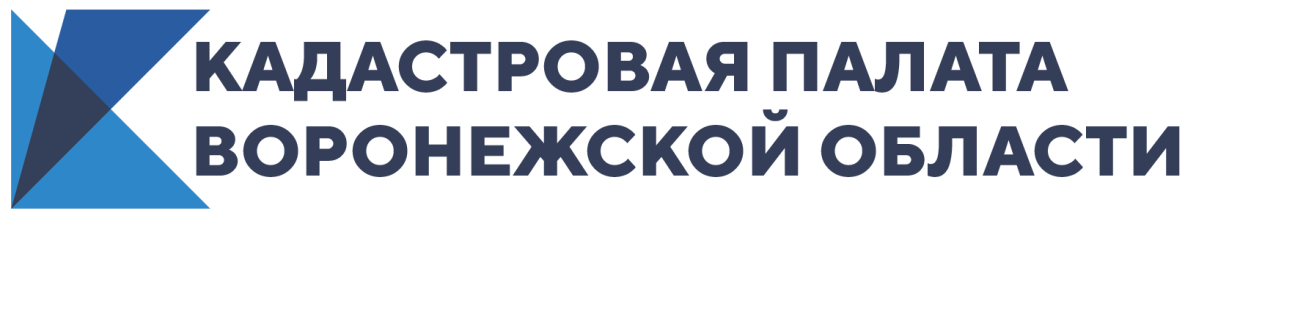 Эксперты Кадастровой палаты Воронежской области рассказали об особенностях подготовки межевых планов.
На вебинаре эксперты региональной Кадастровой палаты, зная, что 70% подготавливаемых кадастровыми инженерами документов связано с земельными участками, провели краткий обзор нормативно-правовых актов с анализом типичных ошибок в межевом плане, дополнили каждый недочет комментариями с указанием непосредственно тех норм, которые нарушаются и пояснением, как можно было избежать ошибки.Вебинар подготовила и провела Наталья Гришнова - начальник отдела обработки документов и обеспечения учетных действий № 1 Кадастровой палаты Воронежской области. В своем выступлении она ответила на вопросы: на какие этапы делятся кадастровые работы по межеванию?почему важно особое внимание уделять составу Приложения межевого плана?что такое нетопокорректность?А так же ответила на дополнительные вопросы, возникавшие в ходе вебинара и вызывавшие у участников особые затруднения. На сайте Федеральной кадастровой палаты www.kadastr.ru  функционирует раздел  «Лекции и вебинары», который позволяет кадастровым инженерам и другим участникам рынка недвижимости в период пандемии продолжать обучаться и самосовершенствоваться.Контакты для СМИ Кадастровая палата Воронежской областител.: 8 (473) 327-18-92 (доб. 2429 или 2326)press@36.kadastr.ru